Всероссийская олимпиада по технологии Муниципальный   этапНоминация «Техника и техническое творчество» 8 класс(Тестовые задания 1-25 оцениваются  в 1 балл, задание 26 — в 10 баллов)Напишите названия основных частей станка, изображенного на рисунке: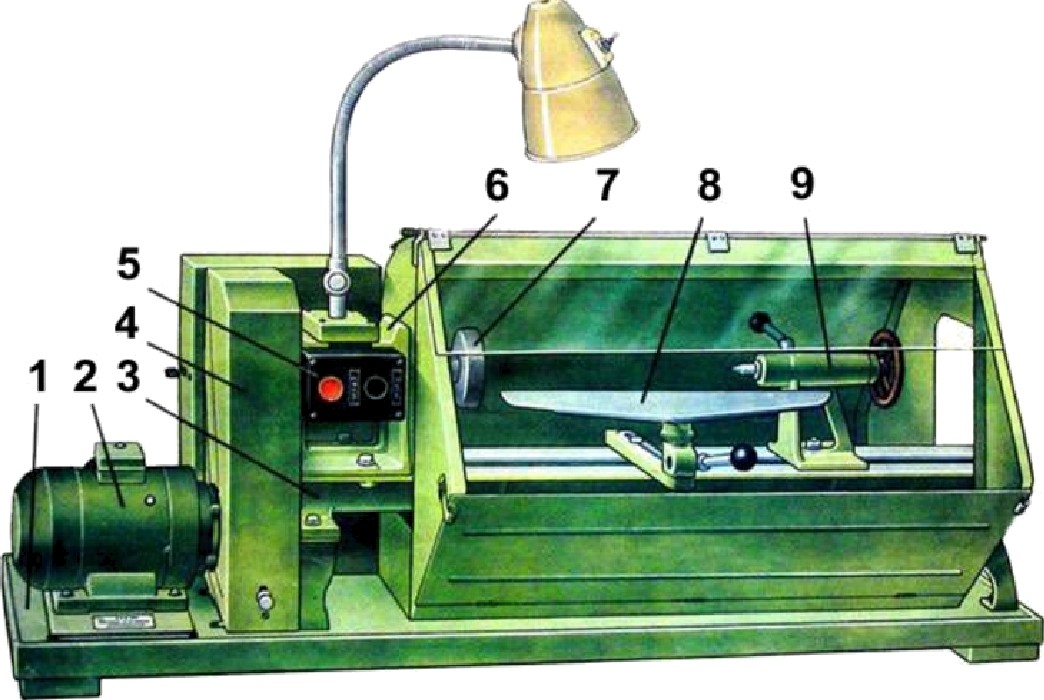 Ответ: 1- 	; 2- 	; 3-  	4- 	; 5- 	; 6-  	7- 	; 8- 	; 9-  	Напишите, для чего служит отверстие (смотри на рисунке) в задней бабке токарного деревообрабатывающего станка: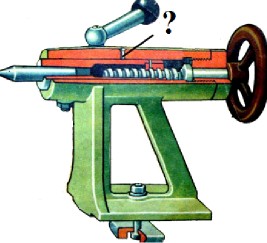 Ответ:	 Верны  ли  следующие утверждения?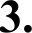 4.	Установите  соответствие  между элементами  левого  и правого столбцов:Ответ: 1-	, 2-	, 3-Напишите  достоинства  и  недостатки  сушки древесины: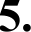 Рассчитайте первоначальную влажность древесины, если начальный вес (Рн) был 10 тонн, а вес сухой древесины (Pc) равен 8200 кг.Ответ:  	Впишите буквы в пустые клетки:Технологический дефект строения древесины; заросшая или зарастающая рана, заполненная остатками коры и омертвевшими тканями; смотри рисунок —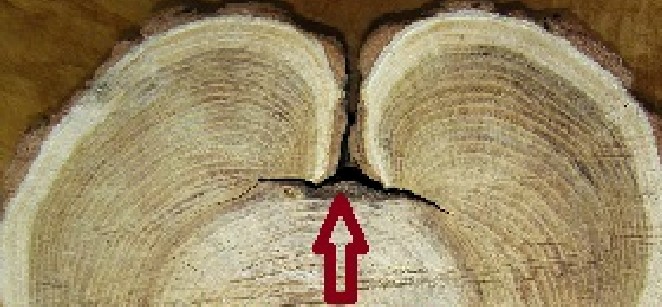 Ответ: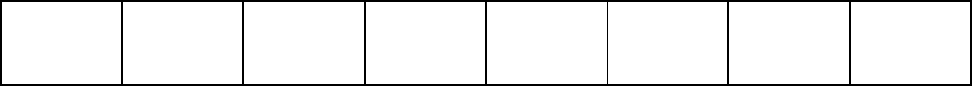 Укажите дефекты, возникающие в результате обработки древесины режущимиинструментами (выберите несколько вариантов ответов): а)  крень,6)   завиток, в)	кармашек, г)	обзол,д)	риски, е)   задиры.Напишите,  как отличить между собой доску и брусок,  а также брусок  и  брус:Ответ:  	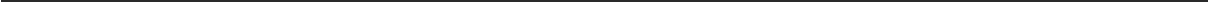 Дополните  чертежи  недостающими  линиями: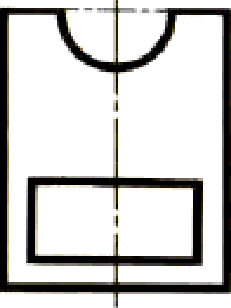 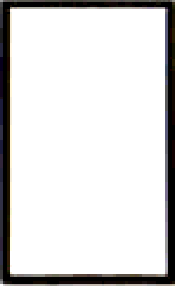 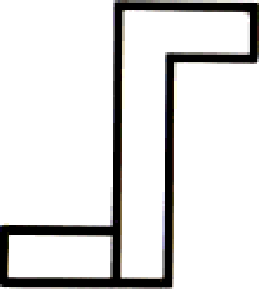 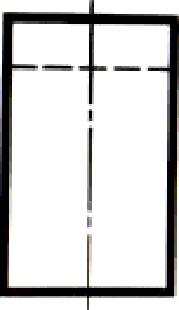 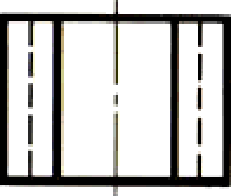 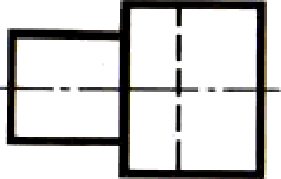 Рассчитайте длину развертки уголка из проволоки:Я89'-‹s	›	—L. .. Ј — $ЧfiСТОк 1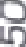 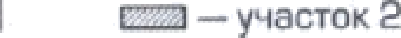 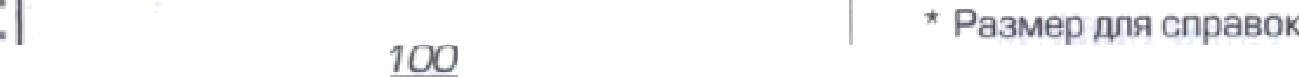 Ответ:  	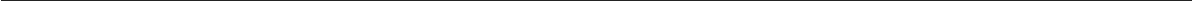 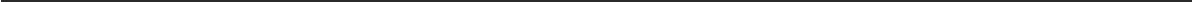 Нарисуйте штриховку плоскостей  в сечениях  и разрезах: а)   металл,неметаллические   материалы.Такой размер показан на ШЦ-II?50	75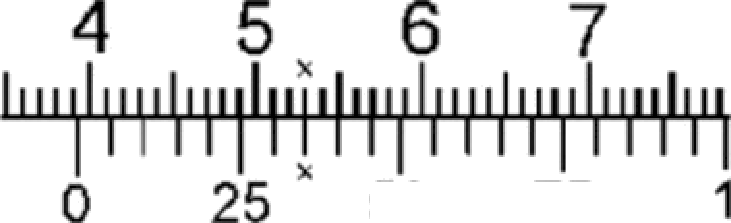 Ответ:  	Установите  соответствие  между элементами  левого  и правого столбцов:Ответ: 1-	, 2-	, 4-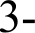 На каком рисунке изображено  правильное зак  епление полотна в ножовке?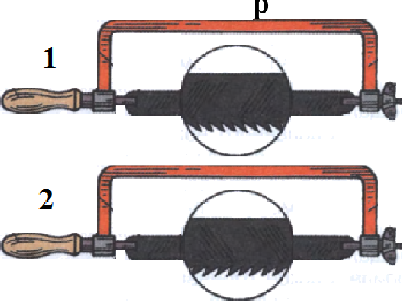 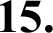 а)   на первом,на втором, в)	на обоих.Заполните таблицу:taк	называется   специальное   зубило  с  узкой   режущей  кромкой, применяемое  для вырубания в металле узких канавок и пазов? Впишите буквы в пустые клетки.Ответ: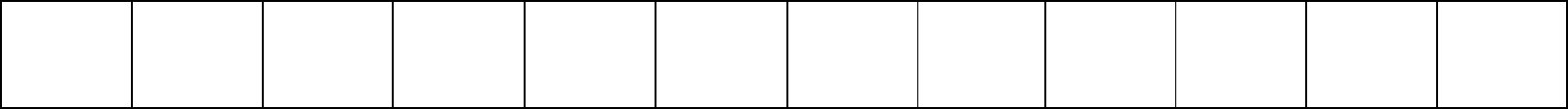 Вставьте пропущенные слова:При нарезании наружной резьбы берут обеими руками за рукоятки плашкодержателя и делают 	оборота по часовой стрелке и 	оборота против часовой стрелки и т.д.При нарезании внутренней резьбы вороток вращают на 	оборота вперед и 	оборота назад и т.д.На сколько делений следует повернуть рукоятку винта поперечной подачи  на станке ТВ-7 (цена деления лимба = 0,025 мм), чтобы уменьшить радиус детали после прохода резца  на 0,5 мм?а)   20 делений,6) 10 делений, в) 40 делений, г)   4 деления.На сколько делений следует повернуть маховик продольной подачи на станке ТВ-7 (цена деления лимба = 0,5 мм), чтобы  подрезать  торец детали  на 2  мм?а)   20 делений,6) 10 делений,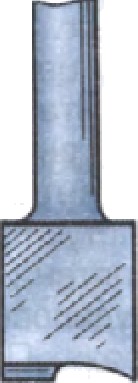 в)  40 делений	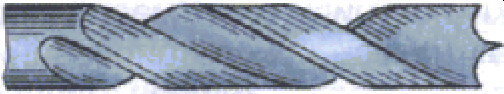 г)   4 деления.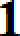 Raкoe сверло предназначено для резины?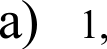 6)  2,	2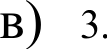 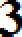 Выберите правильный  вариант ответа.Токарно-винторезный станок как технологическая машина был создан в: а)   18 веке,6)	19 веке, в)	20 веке.Дополните рисунок “Rонструкция  токарного резца” соответствующими названиями:Hnnp nb ne н ue nodoчuОпределите  виды  резцов  по рисункам.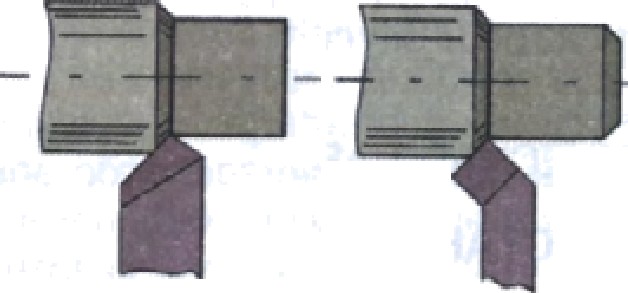 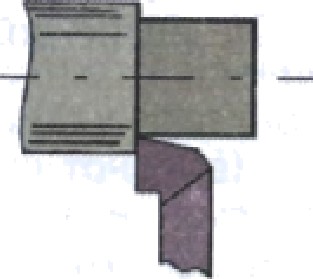 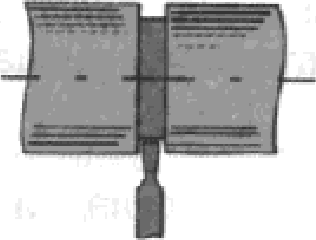 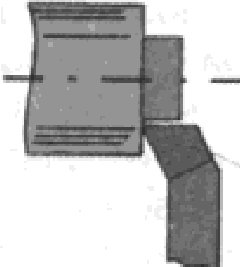 Ответ: а - 	,б -  	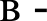 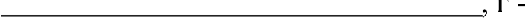 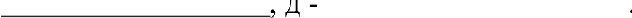 Вставьте пропущенные слова.При выполнении токарных работ заготовке сообщается вращательное, а режущему инструменту — поступательное движение. Вращение заготовки, в процессе которого и совершается процесс резания, называется 	, а поступательное перемещение инструмента, обеспечивающее непрерывность этого процесса, -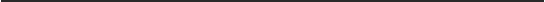 Творческое  задание:  Сконструируйте  сувенир «Топорик»Технические  условия.’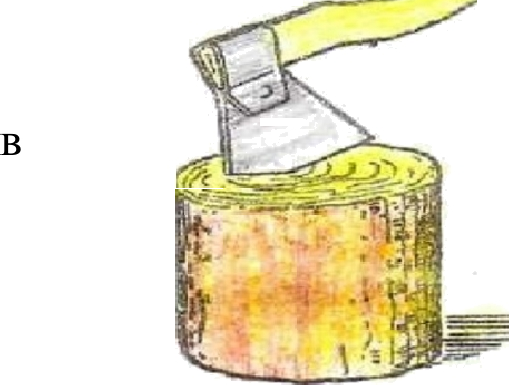 Материал изготовления определите самостоятельно и укажите эскизе.Составьте эскиз сиденья.Оборудование   	Укажите названия технологических операций, применяемых при изготовлении  данного изделия.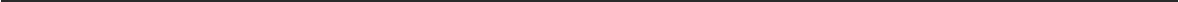 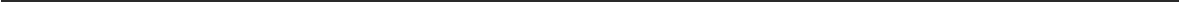 Перечислите инструменты и приспособления, необходимые для изготовления данного изделия.Предложите вид отделки данного изделия.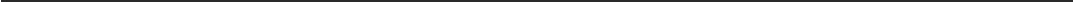 Учитывается дизайн готового изделия.ĆCKH3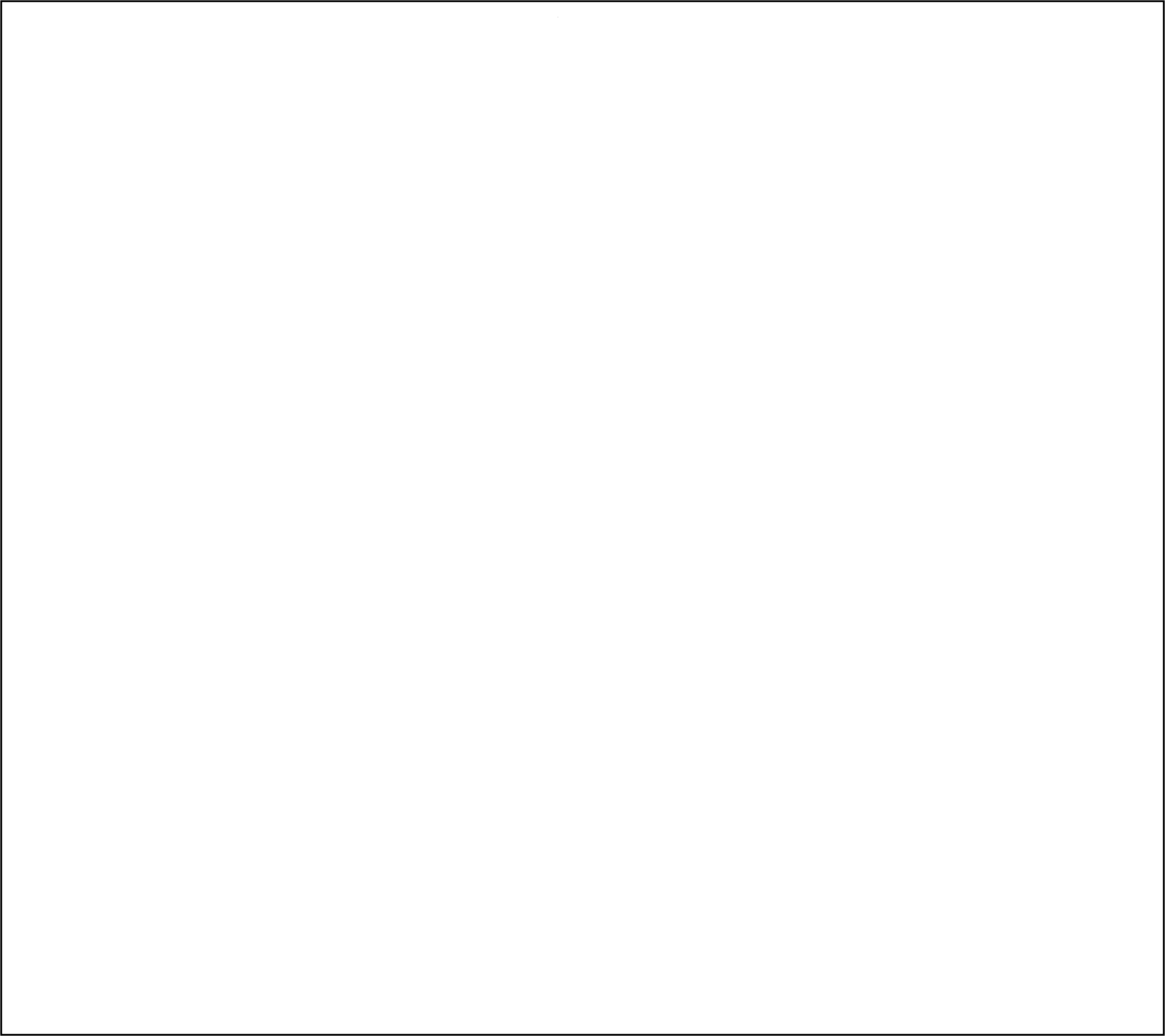 МЕХАНИЧЕСКИЕ  СВОИСТВА МЕТАЛЛАМЕХАНИЧЕСКИЕ  СВОИСТВА МЕТАЛЛАПонятиеОпределение1. ПластичностьА. Способность металла или сплава изменять первоначальнуюформу под воздействием внешней нагрузки, не разрушаясь, ивосстанавливать ее  после  снятия нагрузки.2. ВязкостьБ. Способность  металла  или сплавов поглощать  в заметныхколичествах  механическую  энергию, не разрушаясь.3. УпругостьВ. Способность металла или сплава изменять первоначальнуюформу под воздействием внешней нагрузки, не разрушаясь, и сохранять ее после снятия нагрузки.Способы сушкиДостоинстваДостоинстваНедостаткиЕстественнаяатмосферная сушка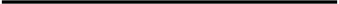 Естественнаяатмосферная сушкаКамерная сушка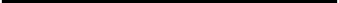 Камерная сушкаКамерная сушкаПРОДУКТЫ  ХИМИКО-МЕХАНИЧЕСКОИ ПЕРЕРАБОТКИ  ДРЕВЕСНЫХ ОТХОДОВПРОДУКТЫ  ХИМИКО-МЕХАНИЧЕСКОИ ПЕРЕРАБОТКИ  ДРЕВЕСНЫХ ОТХОДОВПРОДУКТЫ  ХИМИКО-МЕХАНИЧЕСКОИ ПЕРЕРАБОТКИ  ДРЕВЕСНЫХ ОТХОДОВ1. Продукты лесохимииА. Целлюлоза1. Продукты лесохимииБ. Спирт1. Продукты лесохимииВ. Тех. щепа2. Строительные композиционныематериалыГ. Дрожжи2. Строительные композиционныематериалыД. Линкруст2. Строительные композиционныематериалыЕ. Опилкобетон3. Прессованные клеевые материалыЖ. дСп3. Прессованные клеевые материалы.	GИЛОЛИТ3. Прессованные клеевые материалыИ. Деревобетон4.  Полимерные композиционныематериалык. двп4.  Полимерные композиционныематериалыЛ. Тырсолит4.  Полимерные композиционныематериалыМ. МДФНаименование  напильникаЧисло насечек на 10 мм длины4 — 1413 — 2627 — 80